ระเบียบวาระการประชุมคณะกรรมการสมาคมศิษย์เก่ามหาวิทยาลัยราชภัฏลำปางครั้งที่ ๑/๒๕๖๓
วันเสาร์ที่  ๖ มีนาคม  พ.ศ. ๒๕๖๓  เวลา  ๑๓.๓๐ น.ณ  สมาคมศิษย์เก่ามหาวิทยาลัยราชภัฏลำปาง  อาคารกองพัฒนานักศึกษา  มหาวิทยาลัยราชภัฏลำปาง.....................................................................ระเบียบวาระที่  ๑	เรื่องประธานแจ้งให้ที่ประชุมทราบ๑.๑  .......................................................................................................................๑.๒  .......................................................................................................................ระเบียบวาระที่  ๒	เรื่องรับรองรายงานการประชุมรับรองรายงานการประชุมคณะกรรมการสมาคมศิษย์เก่ามหาวิทยาลัยราชภัฏลำปาง  
ครั้งที่ ๔/๒๕๖๒ วันเสาร์ที่  ๑๖  พฤศจิกายน  พ.ศ. ๒๕๖๒  เวลา  ๑๐.๐๐ น. ณ  สำนักงานสมาคมศิษย์เก่า  อาคารกองพัฒนานักศึกษา  มหาวิทยาลัยราชภัฏลำปาง ระเบียบวาระที่  ๓	เรื่องสืบเนื่อง--ไม่มี--ระเบียบวาระที่  ๔	เรื่องเสนอเพื่อทราบ๔.๑ สนับสนุนบัตรขันโตกงานวันวิทยุกระจายเสียงไทย วันที่ ๒๕ กุมภาพันธ์ ๒๕๖๓ ณ ลำปาง กรีน การ์เด้น รีสอร์ท  	๔.๒ ...................................................................................................................................	ระเบียบวาระที่  ๕  	เรื่องเสนอเพื่อพิจารณา๕.๑ คณะกรรมกรรมการสมาคมศิษย์เก่ามหาวิทยาลัยราชภัฏลำปางแจ้งลาออก๕.๒ การเตรียมความพร้อมการสรรหาแทนตำแหน่งนายกสมาคมศิษย์เก่ามหาวิทยาลัยราชภัฏลำปางแทนตำแหน่งที่ลาออก		๕.๓ ...................................................................................................................................	ระเบียบวาระที่  ๖	เรื่องอื่น ๆ  			๖.๑  กำหนดการประชุมคณะกรรมการสมาคมศิษย์เก่ามหาวิทยาลัยราชภัฏลำปาง	
			       ครั้งที่  ๒/๒๕๖๓  วันที่......... เดือน................................................ พ.ศ. ๒๕๖๓	๖.๒ ...................................................................................................................................	**********************************************ระเบียบวาระที่  ๑เรื่องที่ประธานแจ้งให้ที่ประชุมทราบระเบียบวาระที่  ๑.๑	.................................................................................................................สาระสำคัญ	.................................................................................................................................................................................................................................................................................................................................................................................................................................................................................................................................................................................................................................................................................................................................................................................................................................................................................................................................ประเด็นที่เสนอ	..............................................................................................................................................................มติที่ประชุม.....................................................................................................................................................................  .................................................................................................................................................................................................................................................................................................................................................................................. ..................................................................................................................................................................................................................................................................................................................................................................................ระเบียบวาระที่  ๑.๒	......................................................................................................................สาระสำคัญ		.................................................................................................................................................................................................................................................................................................................................................................................................................................................................................................................................................................................................................................................................................................................................................................................................................................................................................................................... ประเด็นที่เสนอ	.............................................................................................................................................................มติที่ประชุม.....................................................................................................................................................................  .................................................................................................................................................................................................................................................................................................................................................................................. ..................................................................................................................................................................................................................................................................................................................................................................................ระเบียบวาระที่ ๒เรื่องรับรองรายงานการประชุมระเบียบวาระที่  ๒.๑ 	รับรองรายงานการประชุมคณะกรรมการสมาคมศิษย์เก่ามหาวิทยาลัยราชภัฏลำปาง  	ครั้งที่  ๔/๒๕๖๒สาระสำคัญ	ตามที่ได้มีการประชุมคณะกรรมการสมาคมศิษย์เก่ามหาวิทยาลัยราชภัฏลำปาง  ครั้งที่ ๔/๒๕๖๒ วันเสาร์ที่ ๑๖ พฤศจิกายน พ.ศ. ๒๕๖๒ เวลา ๑๐.๐๐ น. ณ  สำนักงานสมาคมศิษย์เก่า อาคารกองพัฒนานักศึกษา  มหาวิทยาลัยราชภัฏลำปาง ฝ่ายเลขานุการได้จัดทำรายงานการประชุมเสร็จเรียบร้อยแล้ว รายงานการประชุม มีจำนวน ๓ หน้า  (เอกสารประกอบการประชุม ๒.๑) ประเด็นที่เสนอ	เพื่อรับรองรายงานการประชุมคณะกรรมการสมาคมศิษย์เก่ามหาวิทยาลัยราชภัฏลำปาง	ครั้งที่  ๔/๒๕๖๒มติที่ประชุม  ............................................................................................................................................................................................................................................................................................................................................................................................................................................................................................................................................................................................................................................................................................................................................. ........................................................................................................................................................................................................................................................................................................................................................................................................................................................................................................................................................................... ........................................................................................................................................................................................................................................................................................................................................................................................................................................................................................................................................................................... ........................................................................................................................................................................................................................................................................................................................................................................................................................................................................................................................................................................... .................................................................................................................................................................................................................................................................................................................................................................................. ...............................................................................................................................................................................................................................................................................................................................................................................................................................................................................................................................................................................................................................................................................................................................................................................................................................................................................................................................................................................................................................................................................................................................................................................................................................................................................................................................................รายงานการประชุมคณะกรรมการสมาคมศิษย์เก่ามหาวิทยาลัยราชภัฏลำปางครั้งที่ ๔/๒๕๖๒
วันเสาร์ที่  ๑๖  พฤศจิกายน  พ.ศ. ๒๕๖๒  เวลา  ๑๐.๐๐ น.ณ  สำนักงานสมาคมศิษย์เก่า  อาคารกองพัฒนานักศึกษา  มหาวิทยาลัยราชภัฏลำปาง.....................................................................ผู้มาประชุมผู้ช่วยศาสตราจารย์พิทักษ์	เหล็กกล้า		อุปนายกคนที่  ๑นายราชิต			ตั้งพระกิตติคุณ		อุปนายกคนที่  ๒นายสมบูรณ์			วงศ์เรือน		อุปนายกคนที่  ๔นายสิทธิชัย  		เจียมศิริอังกูร		นายทะเบียนนายศักดิ์			ชลฤทธิ์			ผู้ช่วยปฏิคมนางปาริชาติ			ป้อมไธสง		ผู้ช่วยประชาสัมพันธ์นางจิราพร			ม่วงสุข			กรรมการนายธนพล			ทิพย์กัญญานนท์		กรรมการนางสาววันเพ็ญ		เค็มมาก			ผู้ช่วยเลขานุการผู้ไม่มาประชุม (เนื่องจากติดราชการ/ภารกิจ)ผู้ช่วยศาสตราจารย์ปริเยศ	สิทธิสรวง		อุปนายกคนที่ ๕นายกิตติศักดิ์		ป้อศรี			นิติกรนายวรพงษ์			สิยานันท์		กรรมการจ่าเอกปรีดา			สำรวจ			กรรมการนางจิระวรรณ		คำทอง			กรรมการนายเลื่อน			มังคลาด			กรรมการนางสุประวีณ์		สมบูรณ์ศรี		กรรมการผู้ปฏิบัติหน้าที่การประชุมนางสาวธิดารัตน์  		ไชยยาสืบ	เจ้าหน้าที่บริหารงานทั่วไป กองพัฒนานักศึกษานางสาวสุพัทธ์		ขัดผาบ		เจ้าหน้าที่บริหารงานทั่วไป กองพัฒนานักศึกษาเริ่มประชุม	เวลา  ๑๐.๐๐ น.ระเบียบวาระที่  ๑  เรื่องประธานแจ้งให้ที่ประชุมทราบ--ไม่มี--ระเบียบวาระที่  ๒  เรื่องรับรองรายงานการประชุมรับรองรายงานการประชุมคณะกรรมการสมาคมศิษย์เก่ามหาวิทยาลัยราชภัฏลำปาง  
ครั้งที่  ๓/๒๕๖๒  เมื่อวันเสาร์ที่  ๘  มิถุนายน  พ.ศ. ๒๕๖๒  เวลา  ๑๓.๓๐ น.  ณ  ห้องประชุมลีลาวดี  อาคารกองพัฒนานักศึกษา  มหาวิทยาลัยราชภัฏลำปางมติที่ประชุม	รับรองรายงานการประชุมคณะกรรมการสมาคมศิษย์เก่ามหาวิทยาลัยราชภัฏลำปาง  
ครั้งที่  ๓/๒๕๖๒  โดยไม่มีการแก้ไขระเบียบวาระที่  ๓  เรื่องสืบเนื่อง--ไม่มี--ระเบียบวาระที่  ๔  เรื่องเสนอเพื่อทราบระเบียบวาระที่  ๔.๑ รายงานผลการดำเนินกิจกรรมวันสถาปนาวิทยาลัยครูลำปาง วันที่  ๙  มิถุนายน  ๒๕๖๒  ตามที่สมาคมศิษย์เก่ามหาวิทยาลัยราชภัฏลำปาง ได้ดำเนินการจัดกิจกรรมครบรอบวันสถาปนา “วิทยาลัยครูลำปาง” ได้เวียนมาบรรจบครบรอบ ๔๘ ปี  ในวันที่ ๙ มิถุนายน ๒๕๖๒ ได้มีการดำเนินงาน ใน ๒ กิจกรรม ดังนี้  (รายละเอียดปรากฏตามเอกสารแนบท้ายระเบียบวาระที่ ๔.๑)ผ้าป่าทุนการศึกษา เพื่อจัดหาทุนในการสนับสนุนทุนการศึกษา การจัดกิจกรรมต่างๆ ให้แก่มหาวิทยาลัยราชภัฏลำปาง ต่อไปโครงการวิ่งมินิมาราธอนLAMPANG RAJABHAT MINI MARATHON “มาลำปาง ไม่ลำพัง”ให้กับนักศึกษา อาจารย์ บุคลากร ศิษย์เก่าศิษย์ปัจจุบันและประชาชนทั่วไป มติที่ประชุม	รับทราบเงินรายได้จากผ้าป่าทุนการศึกษา มอบผู้ปฏิบัติหน้าที่การประชุมคณะกรรมการสมาคมศิษย์เก่ามหาวิทยาลัยราชภัฏลำปาง นำเสนอข้อมูลกองพัฒนานักศึกษา เพื่อดำเนินการจัดสรรเป็นทุนการศึกษาแก่นักศึกษามหาวิทยาลัยราชภัฏลำปางต่อไปเงินรายได้หลังหักค่าใชจ่ายจากโครงการวิ่งมินิมาราธอนLAMPANG RAJABHAT MINI MARATHON “มาลำปาง ไม่ลำพัง” มอบให้งานกีฬา กองพัฒนานักศึกษา ใช้ในการบริหารจัดการสำหรับกิจกรรมและการดำเนินงานที่เกี่ยวข้องระเบียบวาระที่  ๔.๒ รายงานการเงิน  รายรับ - รายจ่าย  ของสมาคมศิษย์เก่ามหาวิทยาลัยราชภัฏลำปางผู้ปฏิบัติงานสมาคมศิษย์เก่ามหาวิทยาลัยราชภัฏลำปาง สรุปการเงินงบดุล รายรับ – รายจ่ายของสมาคมศิษย์เก่ามหาวิทยาลัยราชภัฏลำปาง เดือนมิถุนายน ๒๕๖๑ – เดือนพฤศจิกายน ๒๕๖๒ และรายงานของผู้สอบบัญชีรับอนุญาต โดยสำนักสอบบัญชี มานพ กิติวงศ์ รายละเอียดปรากฏตามเอกสารแนบท้ายระเบียบวาระการประชุม ที่ ๔.๒ มติที่ประชุม  รับทราบระเบียบวาระที่  ๕ เรื่องเสนอเพื่อพิจารณาระเบียบวาระที่  ๕.๑ นายกสมาคมศิษย์เก่ามหาวิทยาลัยราชภัฏลำปาง  และคณะกรรมการสมาคมศิษย์เก่ามหาวิทยาลัยราชภัฏลำปางลาออกตามเอกสารประกอบระเบียบวาระการประชุมที่ ๕.๑ เรื่อง นายกสมาคมศิษย์เก่ามหาวิทยาลัยราชภัฏลำปาง  และคณะกรรมการสมาคมศิษย์เก่ามหาวิทยาลัยราชภัฏลำปางลาออก นั้น มติที่ประชุม 	รับทราบการลาออกจากตำแหน่งนายกสมาคมศิษย์เก่ามหาวิทยาลัยราชภัฏลำปาง  และคณะกรรมการสมาคมศิษย์เก่ามหาวิทยาลัยราชภัฏลำปางลาออกมอบนายสมบูรณ์ วงศ์เรือน อุปนายกคนที่ ๔ รักษาการนายกสมาคมศิษย์เก่ามหาวิทยาลัยราชภัฏลำปางมอบผู้ปฏิบัติงานสมาคมศิษย์เก่ามหาวิทยาลัยราชภัฏลำปาง เตรียมดำเนินงานการเลือกตั้งนายกสมาคมศิษย์เก่ามหาวิทยาลัยราชภัฏลำปางระเบียบวาระที่  ๕.๒ สมาคมสหพันธ์ท่องเที่ยวภาคเหนือ จังหวัดลำปาง (สสทน.ลป.)สมาคมสหพันธ์ท่องเที่ยวภาคเหนือ จังหวัดลำปาง (สสทน.ลป.) ขออนุเคราะห์สนับสนุนโครงการแรลลี่ ส่งเสริมและพัฒนาแหล่งท่องเที่ยวจังหวัดลำปาง ในวันที่ ๗ - ๘ ธันวาคม ๒๕๖๒ จำนวน ๒ ฉบับ (เลขที่ ๐๑๙ – ๐๒๐) ฉบับละ ๑,๙๐๐ บาท เป็นเงินจำนวน ๓,๘๐๐ บาท (สามพันแปดร้อยบาทถ้วน)มติที่ประชุม  	๑. อนุมัติ		๒. มอบผู้ปฏิบัติงานสมาคมศิษย์เก่ามหาวิทยาลัยราชภัฏลำปาง ดำเนินงานการระเบียบวาระที่  ๖ เรื่องอื่น ๆ --ไม่มี—เลิกประชุมเวลา  ๑๒.๐๐ น.ระเบียบวาระที่  ๓
เรื่องสืบเนื่อง
ระเบียบวาระที่ ๓.๑ การเสนอโครงการ  “ถ่ายรูปหมู่บัณฑิต  ประจำปี  ๒๕๖๒”  สาระสำคัญ	ตามที่ได้มีการประชุมคณะกรรมการสมาคมศิษย์เก่ามหาวิทยาลัยราชภัฏลำปาง  ครั้งที่  ๔/๒๕๖๒  เมื่อวันเสาร์ที่  ๑๖  พฤศจิกายน  ๒๕๖๒  ณ ที่ทำการสมาคมศิษย์เก่าฯ  อาคารกองพัฒนานักศึกษา   มหาวิทยาลัยราชภัฏลำปาง  ระเบียบวาระที่ ๖ เรื่องอื่น  ๖.๑ การเสนอโครงการ “ถ่ายรูปหมู่บัณฑิต  ประจำปี  ๒๕๖๒”  
ที่ประชุมมีมติเห็นชอบให้ทำหนังสือถึงมหาวิทยาลัยราชภัฏลำปาง  เพื่อขอให้สมาคมศิษย์เก่ามหาวิทยาลัยราชภัฏลำปางเป็นผู้ดำเนินการถ่ายรูปหมู่บัณฑิตหมู่บัณฑิต  ทั้งนี้ขอให้มีหลักการพิจารณา  มีระเบียบข้อตกลงและกระบวนการที่ก่อให้เกิดความโปร่งใส  และนำเสนอในที่ประชุมในคราวต่อไปประเด็นที่เสนอ	เพื่อทราบข้อคิดเห็นที่ประชุม  .......................................................................................................................................................
.................................................................................................................................................................................................................................................................................................................................................................................. ......................................................................................................................................................................................... ......................................................................................................................................................................................... ......................................................................................................................................................................................... ......................................................................................................................................................................................... .................................................................................................................................................................................................................................................................................................................................................................................. ......................................................................................................................................................................................... มติที่ประชุม ............................................................................................................................................................................................................................................................................................................................................................. ......................................................................................................................................................................................... .................................................................................................................................................................................................................................................................................................................................................................................. ......................................................................................................................................................................................... ......................................................................................................................................................................................... ......................................................................................................................................................................................... ......................................................................................................................................................................................... .........................................................................................................................................................................................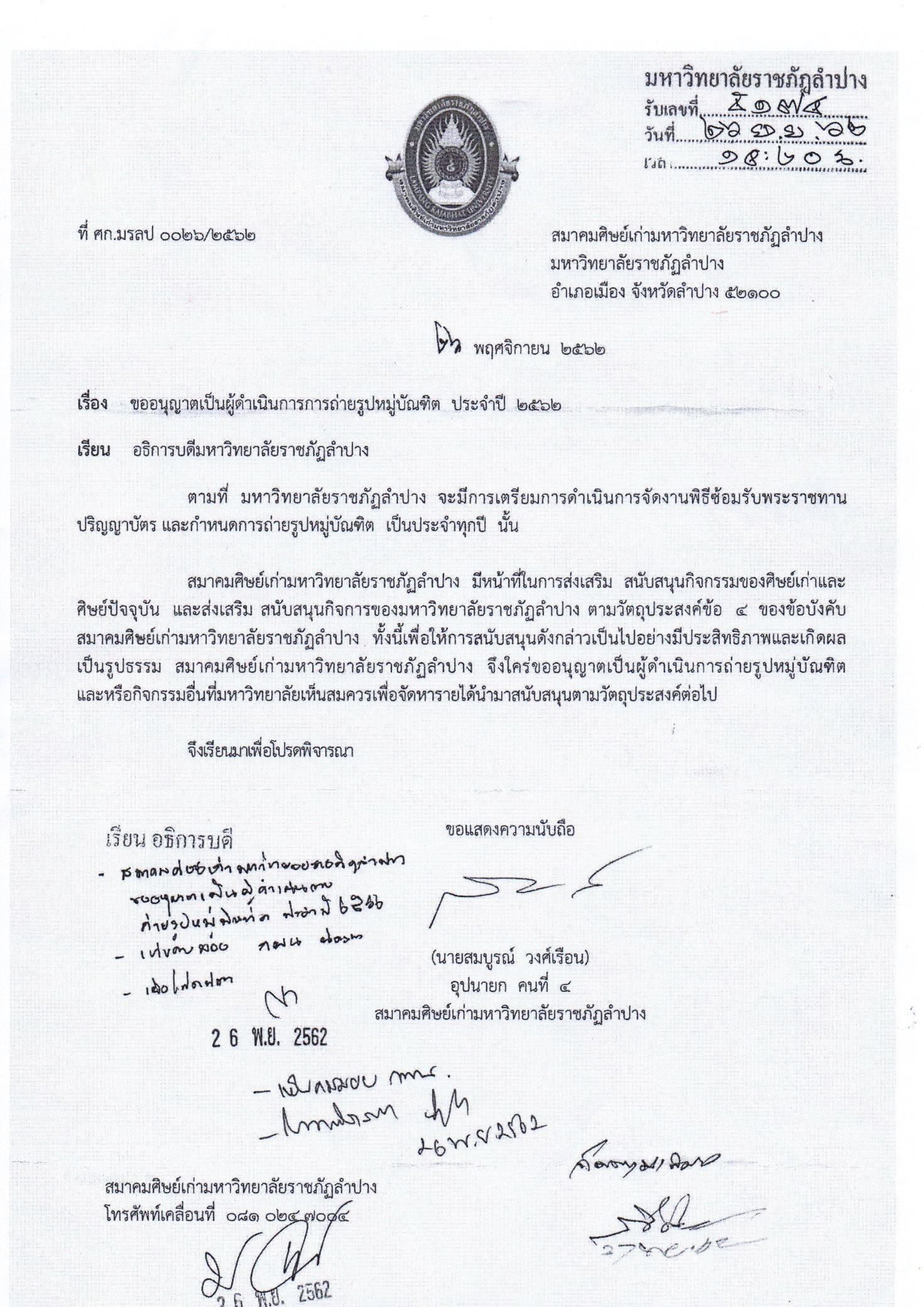 ระเบียบวาระที่  ๔                                        เรื่องเสนอเพื่อทราบระเบียบวาระที่  ๔.๑ สนับสนุนบัตรขันโตกงานวันวิทยุกระจายเสียงไทย วันที่ ๒๕ กุมภาพันธ์ ๒๕๖๓       ณ ลำปาง กรีน การ์เด้น รีสอร์ท  สาระสำคัญ	ตามที่สมาคมนักจัดรายการวิทยุกระจายเสียงนครลำปาง ขอเชิญร่วมงานวันวิทยุกระจายเสียงไทย วันที่ ๒๕ กุมภาพันธ์ ๒๕๖๓ ณ ลำปาง กรีน การ์เด้น รีสอร์ท โดยมีวัตถุประสงค์ เพื่อเป็นสื่อกลางการเผยแพร่ข้อมูลข่าวสารทุกภาคส่วนสู่ประชาชนในทุกพื้นที่ของจังหวัดลำปาง และดำเนินกิจกรรมสาธารณกุศลต่างๆ ขออนุเคราะห์สนับสนุนซื้อบัตรขันโตก จำนวน ๑ โตก โตกละ ๒,๐๐๐ บาท รายละเอียดดังเอกสารแนบท้ายระเบียบวาระที่ ๔.๑ประเด็นที่เสนอ		เพื่อทราบข้อคิดเห็นคณะกรรมการสมาคมศิษย์เก่าฯ ............................................................................................................................................................................................................................................................................................................. .................................................................................................................................................................................................................................................................................................................................................................................. .................................................................................................................................................................................................................................................................................................................................................................................. .................................................................................................................................................................................................................................................................................................................................................................................. .................................................................................................................................................................................................................................................................................................................................................................................. .................................................................................................................................................................................................................................................................................................................................................................................. ......................................................................................................................................................................................... มติที่ประชุมคณะกรรมการสมาคมศิษย์เก่าฯ .................................................................................................................  ......................................................................................................................................................................................... .................................................................................................................................................................................................................................................................................................................................................................................. .................................................................................................................................................................................................................................................................................................................................................................................. .................................................................................................................................................................................................................................................................................................................................................................................. .................................................................................................................................................................................................................................................................................................................................................................................. .................................................................................................................................................................................................................................................................................................................................................................................. ......................................................................................................................................................................................... 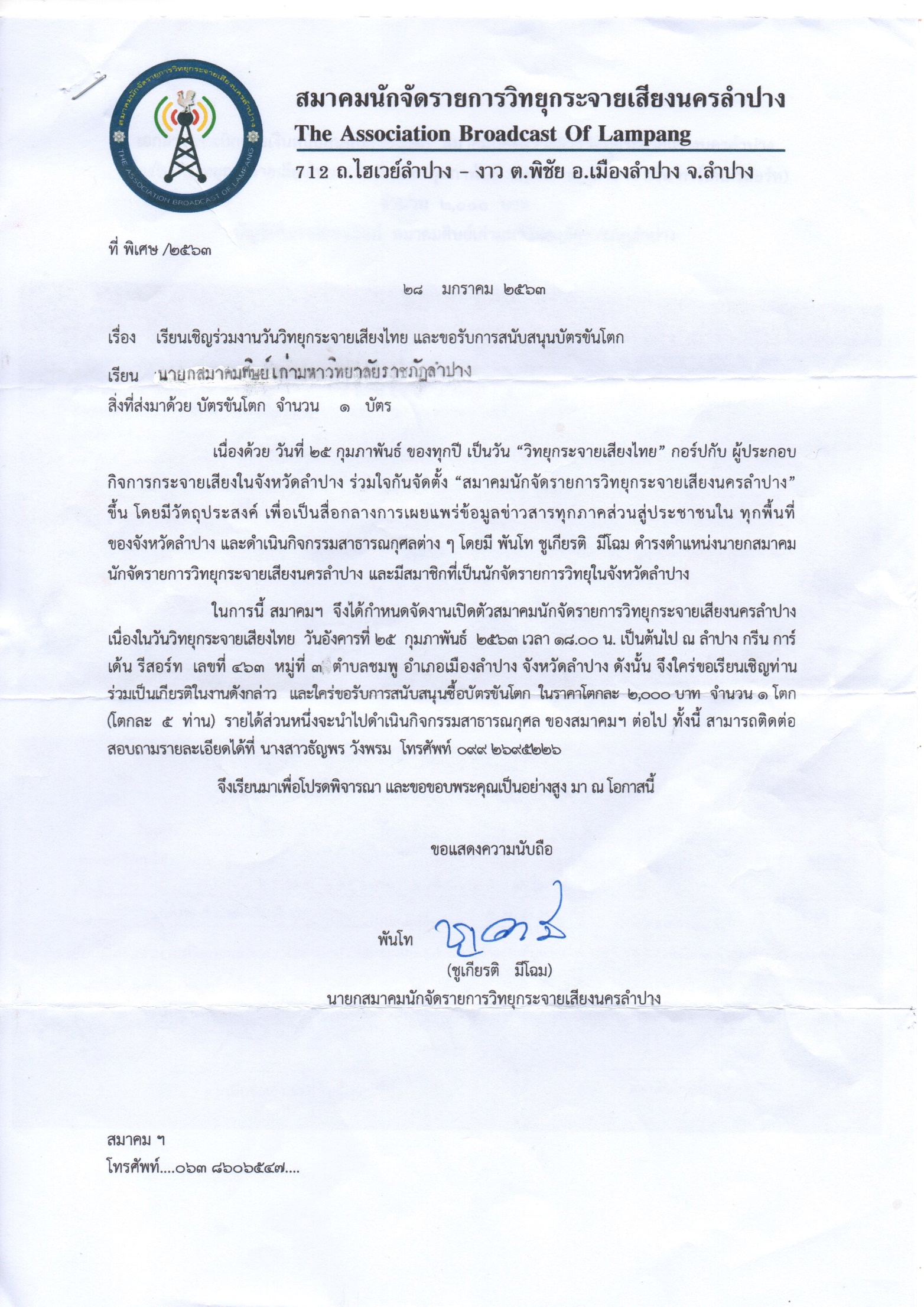 ระเบียบวาระที่  ๔.๒ 	................................................................................................................................................................................................................................................................................................สาระสำคัญ		......................................................................................................................................................................................................................................................................................................................................... .................................................................................................................................................................................................................................................................................................................................................................................. .................................................................................................................................................................................................................................................................................................................................................................................. ประเด็นที่เสนอ		เพื่อทราบข้อคิดเห็นคณะกรรมการสมาคมศิษย์เก่าฯ ............................................................................................................................................................................................................................................................................................................. .................................................................................................................................................................................................................................................................................................................................................................................. .................................................................................................................................................................................................................................................................................................................................................................................. .................................................................................................................................................................................................................................................................................................................................................................................. .................................................................................................................................................................................................................................................................................................................................................................................. .................................................................................................................................................................................................................................................................................................................................................................................. ......................................................................................................................................................................................... มติที่ประชุมคณะกรรมการสมาคมศิษย์เก่าฯ .................................................................................................................  ......................................................................................................................................................................................... ......................................................................................................................................................................................... ......................................................................................................................................................................................... ......................................................................................................................................................................................... ......................................................................................................................................................................................... ......................................................................................................................................................................................... ......................................................................................................................................................................................... ......................................................................................................................................................................................... ......................................................................................................................................................................................... ......................................................................................................................................................................................... ระเบียบวาระที่  ๕เรื่องเสนอเพื่อพิจารณาระเบียบวาระที่  ๕.๑ คณะกรรมกรรมการสมาคมศิษย์เก่ามหาวิทยาลัยราชภัฏลำปางแจ้งลาออกสาระสำคัญ	นายธนพล ทิพย์กัญญานนท์ ตำแหน่ง คณะกรรมการสมาคมศิษย์เก่ามหาวิทยาลัยราชภัฏลำปาง แจ้งขอลาออกจากตำแหน่งประเด็นที่เสนอ		เพื่อพิจารณาข้อคิดเห็นคณะกรรมการสมาคมศิษย์เก่าฯ ............................................................................................................................................................................................................................................................................................................. .................................................................................................................................................................................................................................................................................................................................................................................. .................................................................................................................................................................................................................................................................................................................................................................................. ......................................................................................................................................................................................... ......................................................................................................................................................................................... ......................................................................................................................................................................................... .................................................................................................................................................................................................................................................................................................................................................................................. .................................................................................................................................................................................................................................................................................................................................................................................. .................................................................................................................................................................................................................................................................................................................................................................................. ......................................................................................................................................................................................... มติที่ประชุมคณะกรรมการสมาคมศิษย์เก่าฯ ................................................................................................................  ......................................................................................................................................................................................... ......................................................................................................................................................................................... ......................................................................................................................................................................................... ......................................................................................................................................................................................... ......................................................................................................................................................................................... ......................................................................................................................................................................................... ......................................................................................................................................................................................... ......................................................................................................................................................................................... .................................................................................................................................................................................................................................................................................................................................................................................. ......................................................................................................................................................................................... ..................................................................................................................................................................................................................................................................................................................................................................................ระเบียบวาระที่  ๕.๒ การเตรียมความพร้อมการสรรหาแทนตำแหน่งนายกสมาคมศิษย์เก่ามหาวิทยาลัยราชภัฏลำปางแทนตำแหน่งที่ลาออกสาระสำคัญ	การเตรียมความพร้อมการสรรหาแทนตำแหน่งนายกสมาคมศิษย์เก่ามหาวิทยาลัยราชภัฏลำปางแทนตำแหน่งที่ลาออก รายละเอียดประกอบการดำเนินงานดังเอกสารแนบท้ายระเบียบวาระที่ ๕.๒	ประเด็นที่เสนอ		เพื่อพิจารณาข้อคิดเห็นคณะกรรมการสมาคมศิษย์เก่าฯ ............................................................................................................................................................................................................................................................................................................. .................................................................................................................................................................................................................................................................................................................................................................................. .................................................................................................................................................................................................................................................................................................................................................................................. ......................................................................................................................................................................................... ......................................................................................................................................................................................... ......................................................................................................................................................................................... .................................................................................................................................................................................................................................................................................................................................................................................. .................................................................................................................................................................................................................................................................................................................................................................................. .................................................................................................................................................................................................................................................................................................................................................................................. ......................................................................................................................................................................................... มติที่ประชุมคณะกรรมการสมาคมศิษย์เก่าฯ ................................................................................................................  ......................................................................................................................................................................................... ......................................................................................................................................................................................... ......................................................................................................................................................................................... ......................................................................................................................................................................................... ......................................................................................................................................................................................... ......................................................................................................................................................................................... ......................................................................................................................................................................................... ......................................................................................................................................................................................... .................................................................................................................................................................................................................................................................................................................................................................................. ......................................................................................................................................................................................... ..................................................................................................................................................................................................................................................................................................................................................................................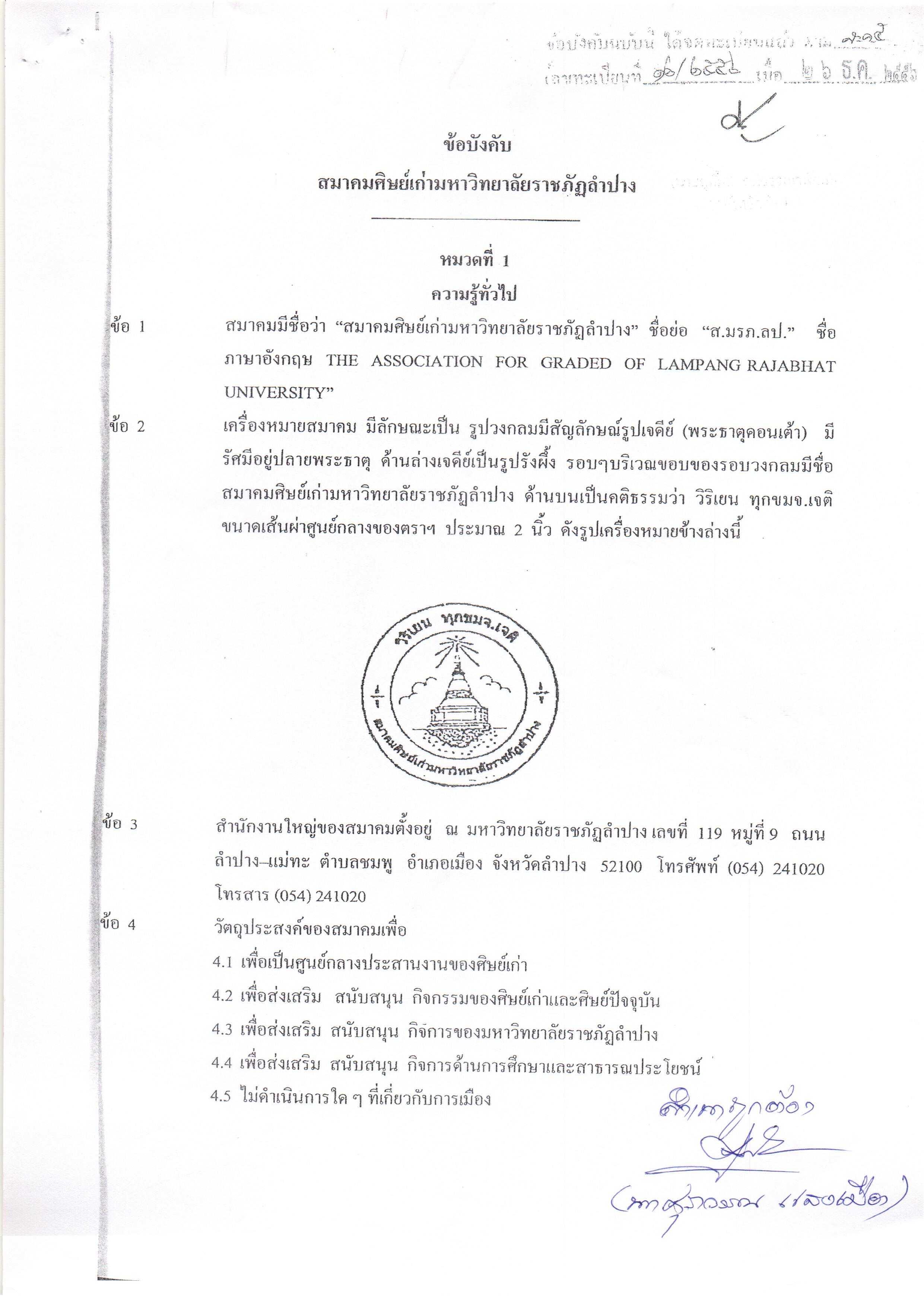 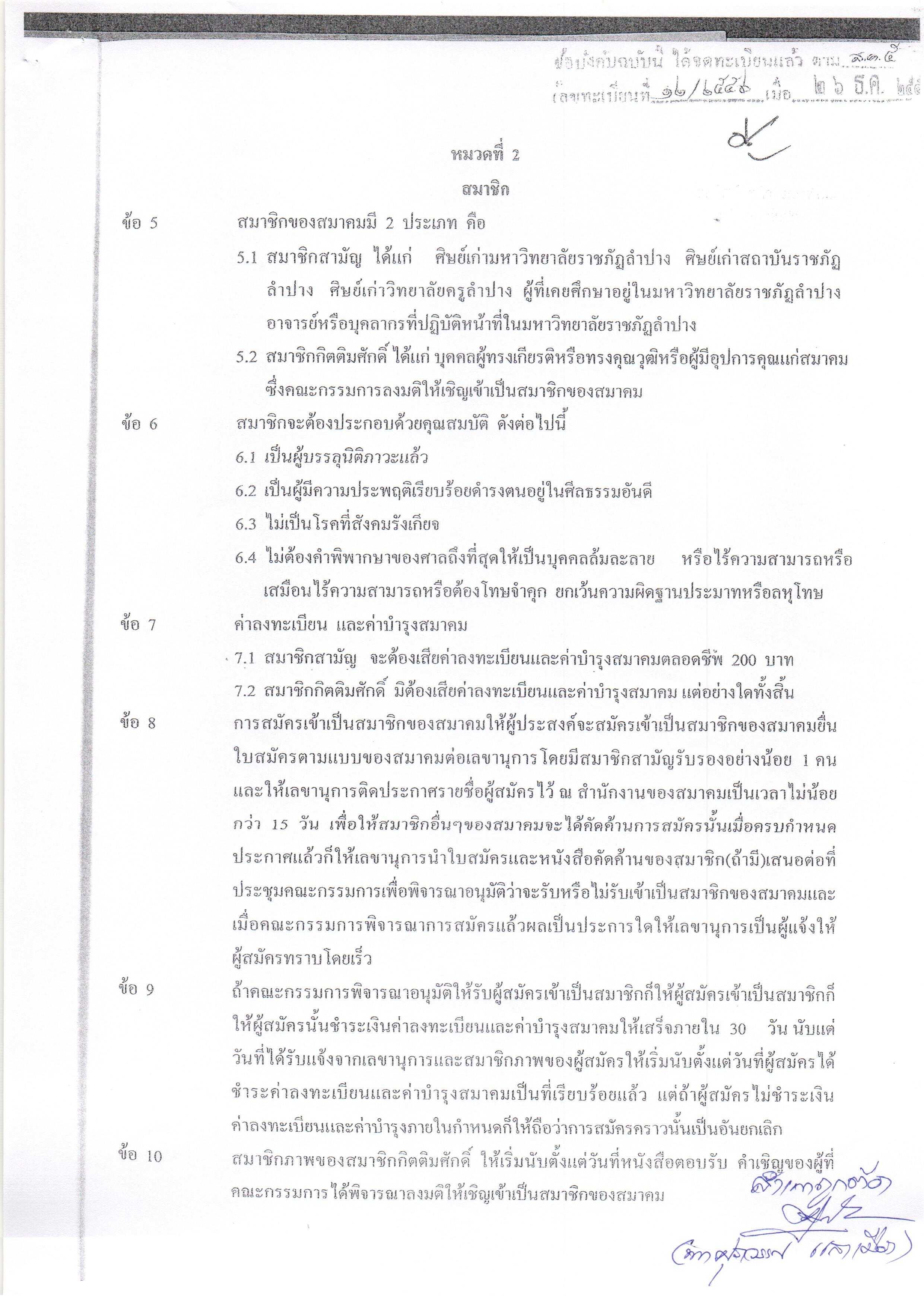 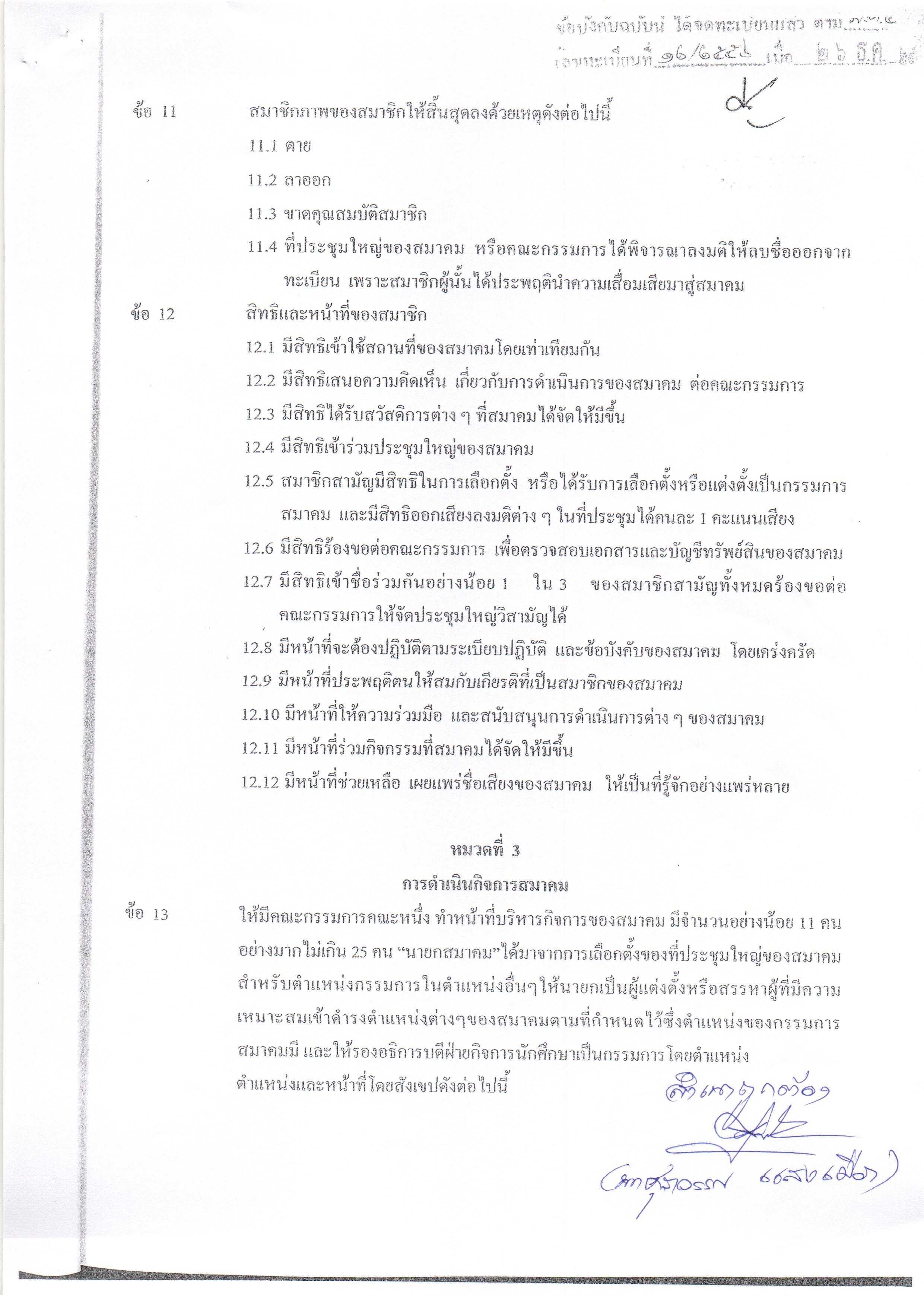 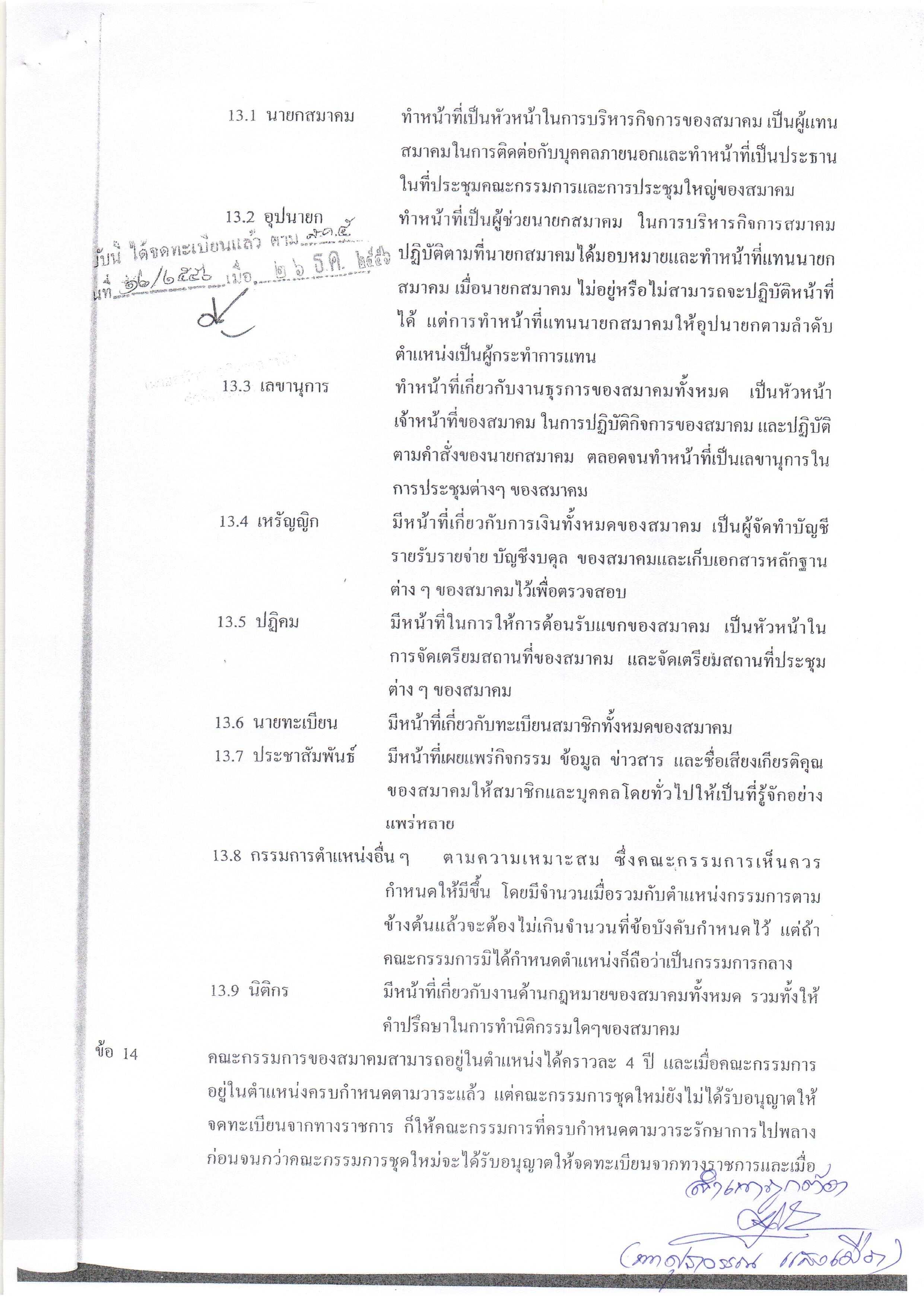 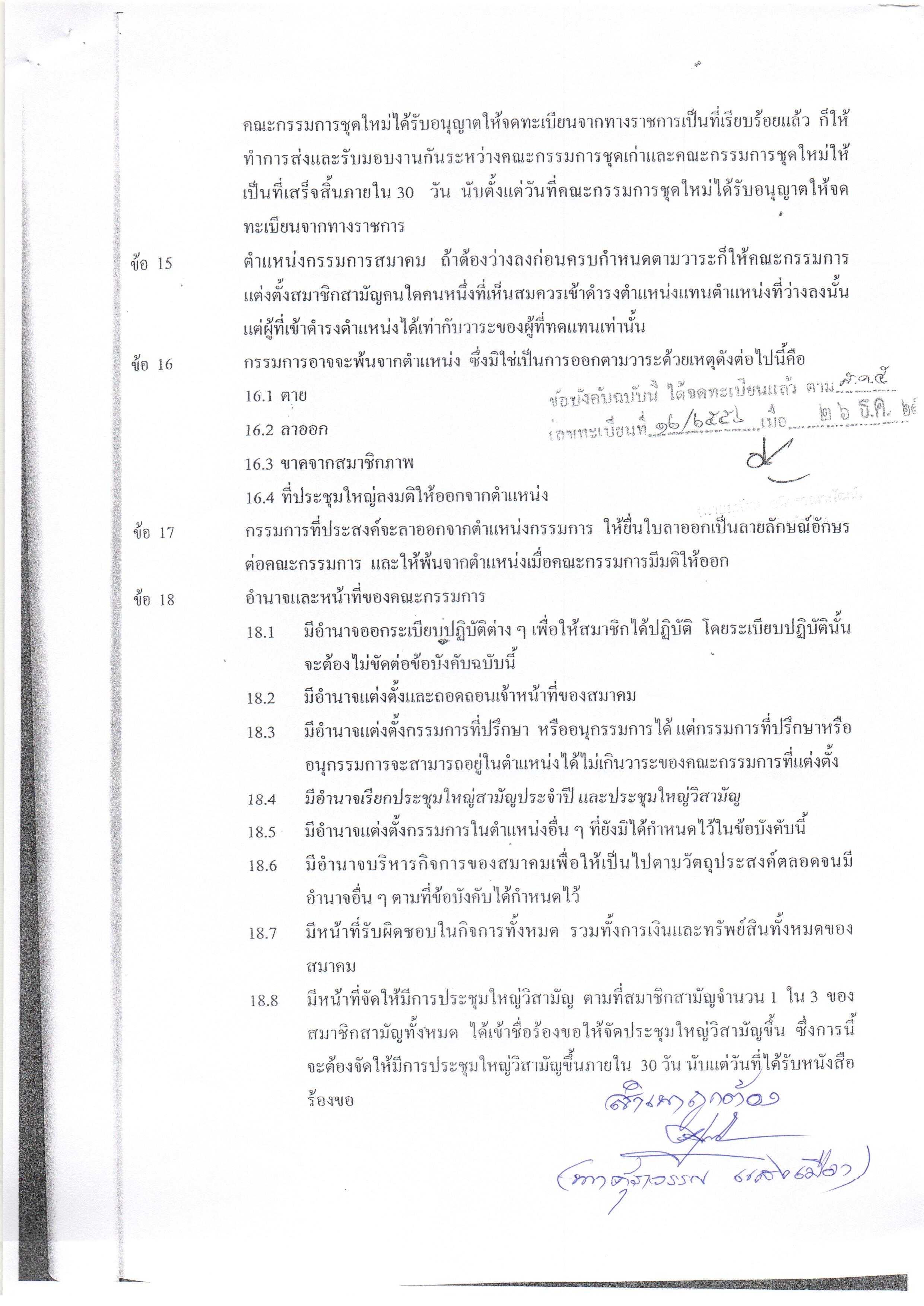 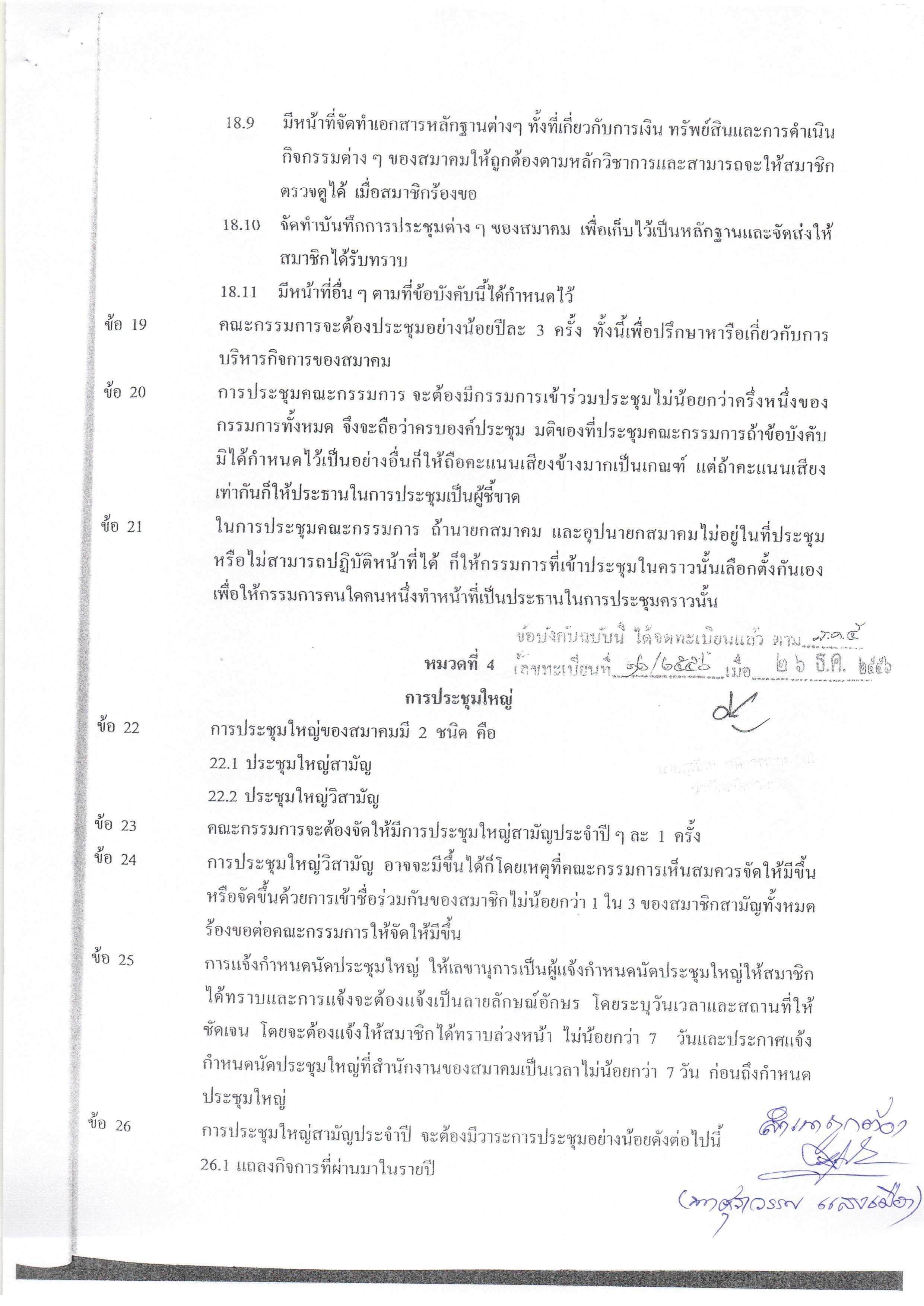 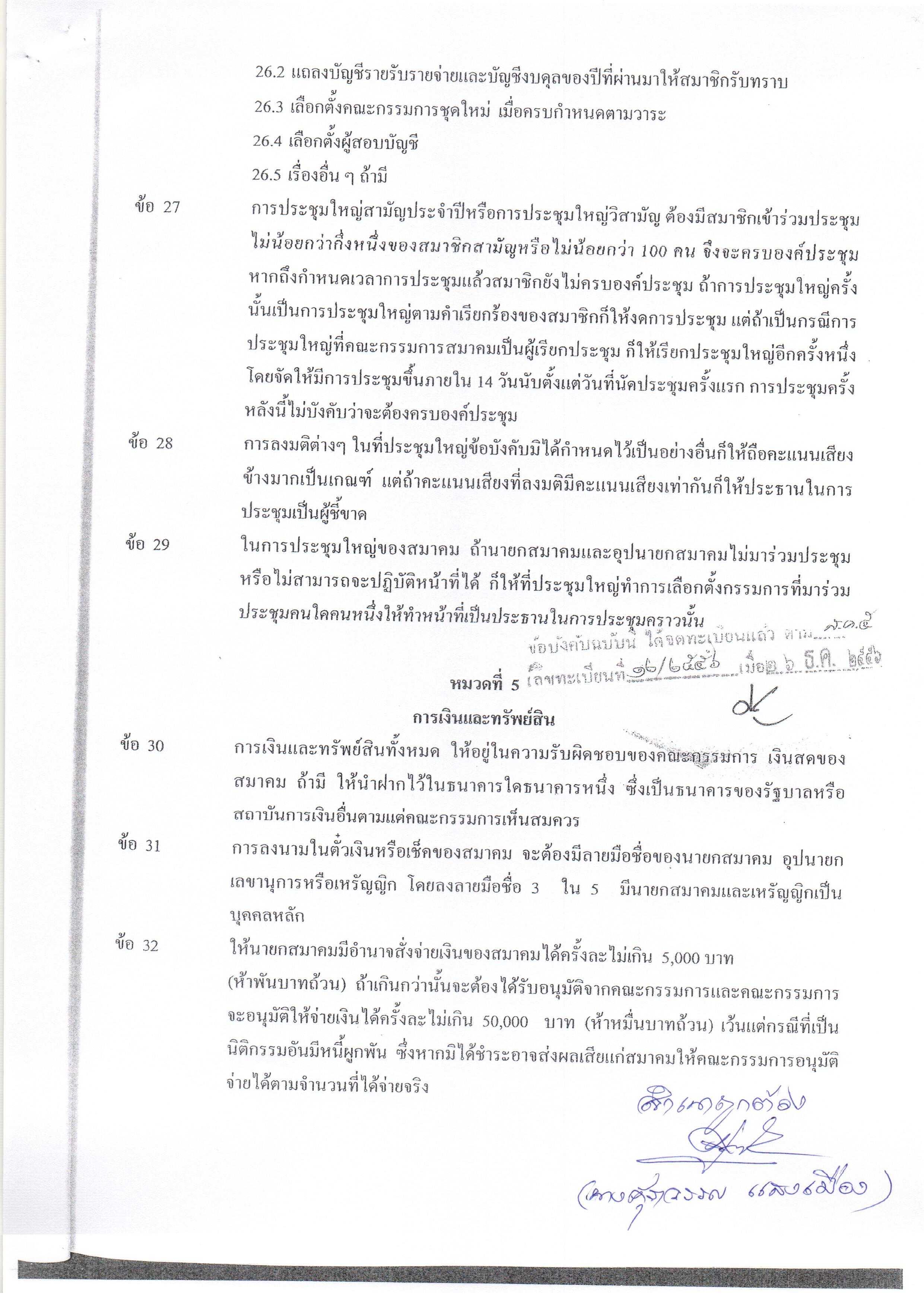 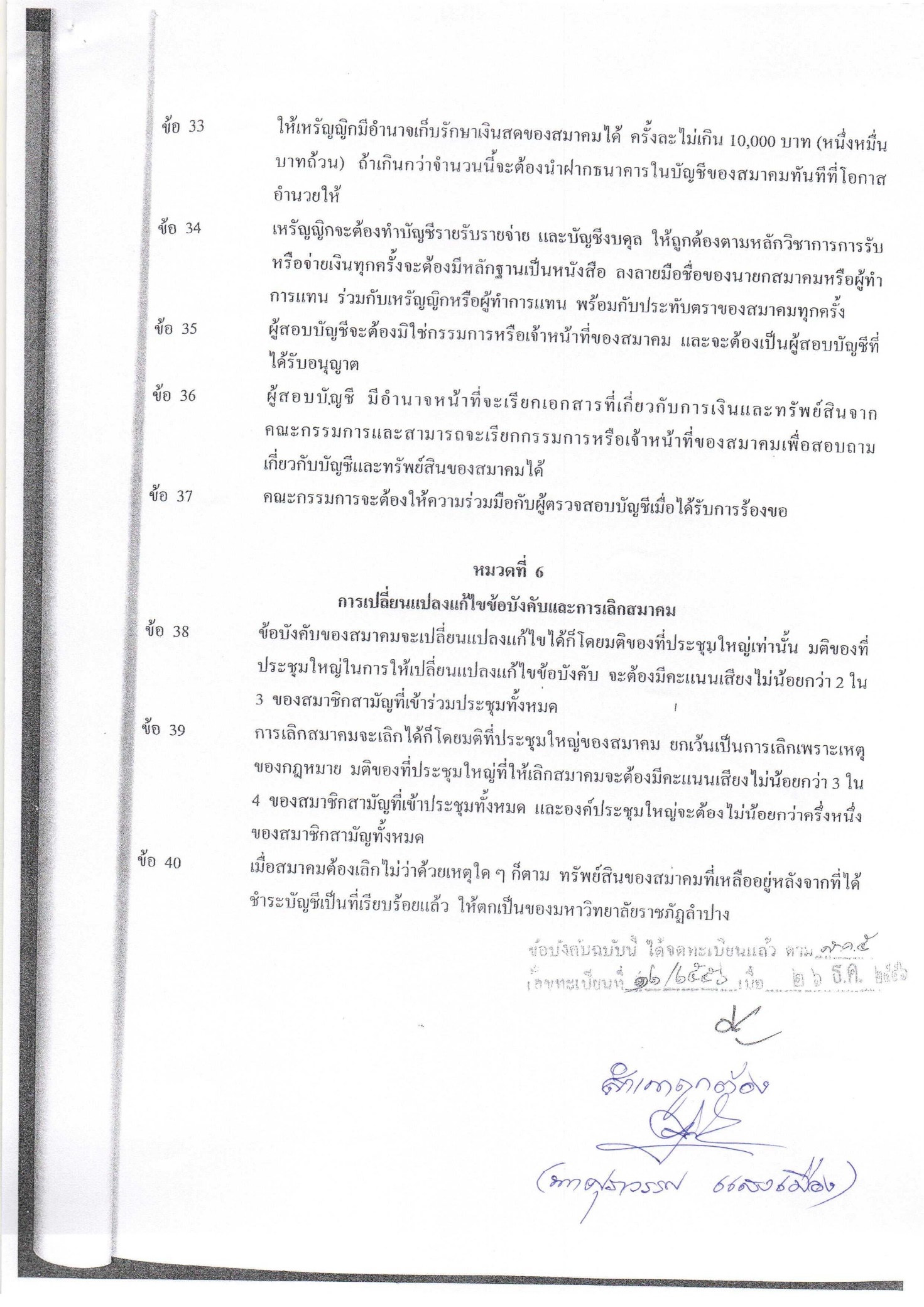 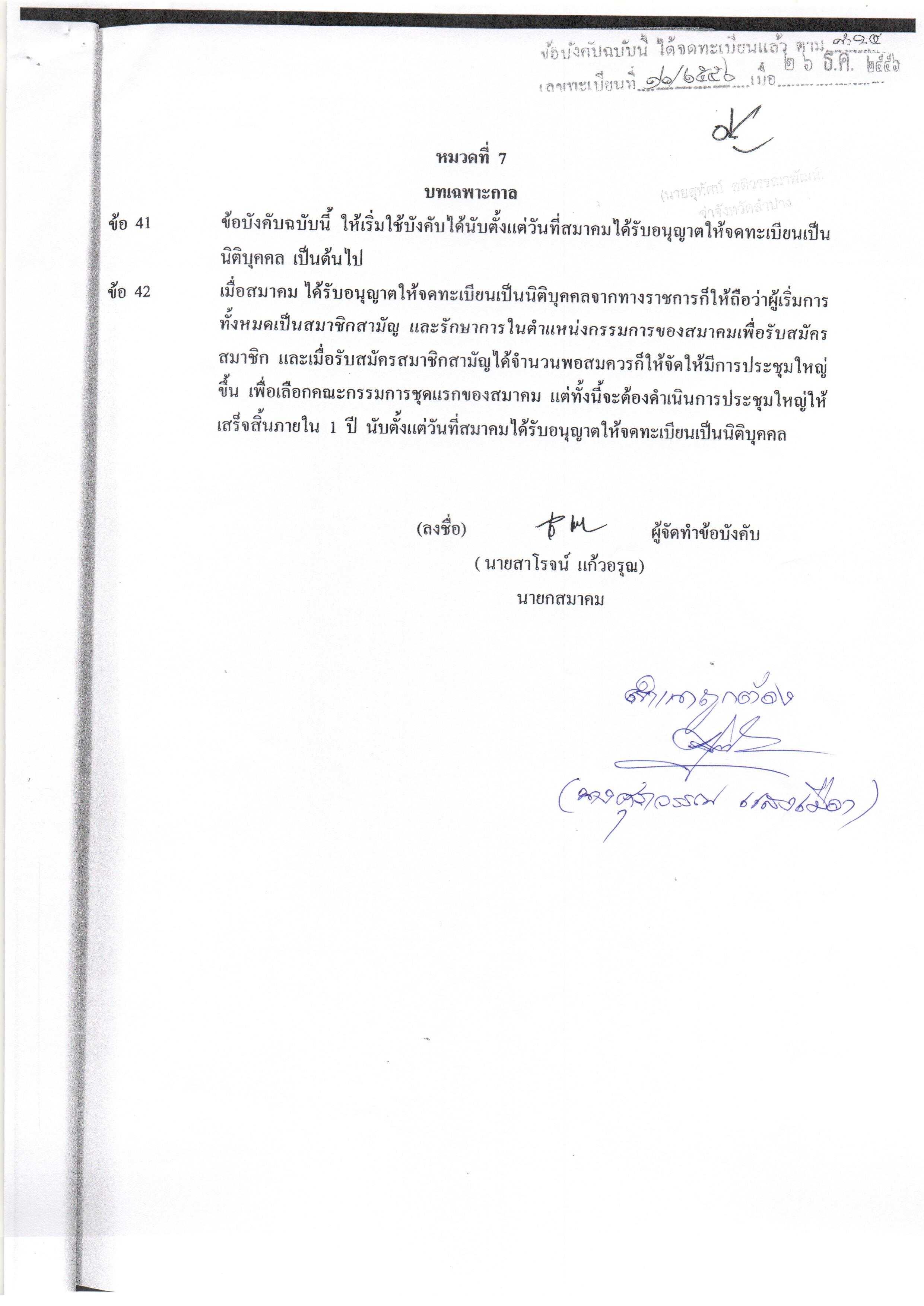 ระเบียบวาระที่  ๖เรื่องอื่น ๆ ระเบียบวาระที่  ๖.๑	กำหนดการประชุมคณะกรรมการสมาคมศิษย์เก่ามหาวิทยาลัยราชภัฏลำปาง                              ครั้งที่  ๒/๒๕๖๓ วันที่…...….. เดือน...........................................พ.ศ. ................สาระสำคัญ		......................................................................................................................................................................................................................................................................................................................................... ......................................................................................................................................................................................... ......................................................................................................................................................................................... ประเด็นที่เสนอ		เพื่อทราบ/พิจารณาข้อคิดเห็นคณะกรรมการสมาคมศิษย์เก่าฯ ............................................................................................................................................................................................................................................................................................................. ......................................................................................................................................................................................... ......................................................................................................................................................................................... มติที่ประชุมคณะกรรมการสมาคมศิษย์เก่าฯ .................................................................................................................  ......................................................................................................................................................................................... ......................................................................................................................................................................................... ......................................................................................................................................................................................... ระเบียบวาระที่  ๖.๒	................................................................................................................................................สาระสำคัญ		......................................................................................................................................................................................................................................................................................................................................... .........................................................................................................................................................................................ประเด็นที่เสนอ		เพื่อทราบ/พิจารณาข้อคิดเห็นคณะกรรมการสมาคมศิษย์เก่าฯ ............................................................................................................................................................................................................................................................................................................. ......................................................................................................................................................................................... ......................................................................................................................................................................................... มติที่ประชุมคณะกรรมการสมาคมศิษย์เก่าฯ .................................................................................................................  ......................................................................................................................................................................................... ......................................................................................................................................................................................... ......................................................................................................................................................................................... ********************************************(นางสาวธิดารัตน์  ไชยยาสืบ)ผู้บันทึก/พิมพ์รายงานการประชุม(...............................................)ผู้ตรวจทานรายงานการประชุม